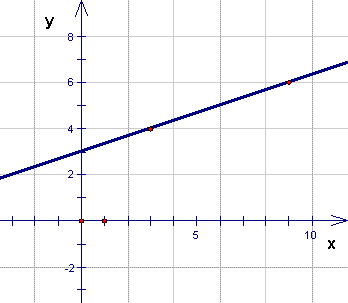 1. функција са слике има формулуу=х/3-1у=-3х+1у=х/3+3у=-х/3+12. Ако је вредност аргумента х= -3 вредност функције 2x+у-3=05-33-53. За линерану функцију у=кх+n са слике важи дафункција опадаима нулу функције х=3n=3функција растеn=24. Нула функције у=4-8х јех 0 ​ = - 1/2 ​х0 ​ = 1/2 ​х 0 ​ =25. Графику функције у=-3х-1 паралелани су графици функцијау=2-3ху=-1+3х-3х+у-1=03х+у-5=0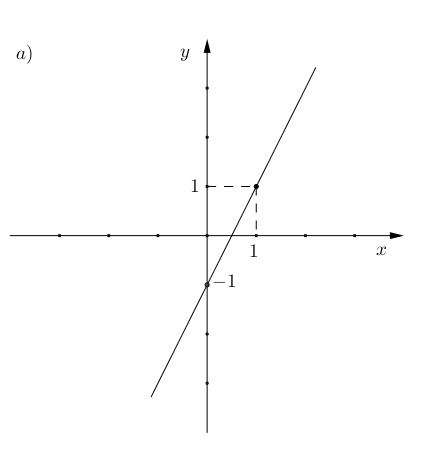 6. Функцији у=2х+1 одговара график са слике.неда7. Функција 2х+у-5=0опадарасте8. у=(3−m)х−4 пролази кроз тачку Р(-2,2) ако јеm=6m=8m=4m=2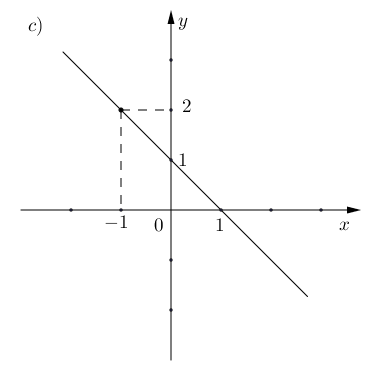 9. Анализом графика утврди формулу ове функцијеу=х-1у=−х+1у=−х−1у=х+1